§6252-A.  Deferral of delinquent taxesNotwithstanding section 6252, subsection 5, a taxpayer who owes delinquent property taxes and whose property is subject to a municipal lien may qualify for tax deferral of a homestead under this chapter subject to the following conditions.  [PL 2023, c. 412, Pt. S, §9 (NEW).]1.  Limit 2 years.  The taxpayer owes no more than 2 years of delinquent property taxes at the time of application for deferral.[PL 2023, c. 412, Pt. S, §9 (NEW).]2.  Added to deferred taxes.  The amount of delinquent property taxes, plus interest and costs, must be determined as of a predetermined payoff date.  This amount must be added to the amount of tax deferred for the first fiscal year pursuant to section 6251, subsection 2, paragraph A.[PL 2023, c. 412, Pt. S, §9 (NEW).]3.  State lien.  The amount of the state lien under section 6254 must be increased by the amount of delinquent property taxes deferred under this section.[PL 2023, c. 412, Pt. S, §9 (NEW).]4.  Reimbursed to municipality or unorganized territory.  An amount equal to the delinquent property taxes, interest and costs must be included in the certification provided by the State Tax Assessor to the Treasurer of State and reimbursed to the municipality or to the Unorganized Territory Education and Services Fund by the Treasurer of State pursuant to section 6257, subsection 1.[PL 2023, c. 412, Pt. S, §9 (NEW).]5.  Release of lien.  Upon receipt of full reimbursement for delinquent property taxes, interest and costs, the municipality, or the State Tax Assessor for the unorganized territory, shall release the lien attached to the homestead for those delinquent property taxes, interest and costs.[PL 2023, c. 412, Pt. S, §9 (NEW).]6.  Restriction.  A taxpayer who owes delinquent taxes for more than one residential property within the State is not eligible to claim a deferral.[PL 2023, c. 412, Pt. S, §9 (NEW).]SECTION HISTORYPL 2023, c. 412, Pt. S, §9 (NEW). The State of Maine claims a copyright in its codified statutes. If you intend to republish this material, we require that you include the following disclaimer in your publication:All copyrights and other rights to statutory text are reserved by the State of Maine. The text included in this publication reflects changes made through the First Regular and First Special Session of the 131st Maine Legislature and is current through November 1, 2023
                    . The text is subject to change without notice. It is a version that has not been officially certified by the Secretary of State. Refer to the Maine Revised Statutes Annotated and supplements for certified text.
                The Office of the Revisor of Statutes also requests that you send us one copy of any statutory publication you may produce. Our goal is not to restrict publishing activity, but to keep track of who is publishing what, to identify any needless duplication and to preserve the State's copyright rights.PLEASE NOTE: The Revisor's Office cannot perform research for or provide legal advice or interpretation of Maine law to the public. If you need legal assistance, please contact a qualified attorney.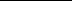 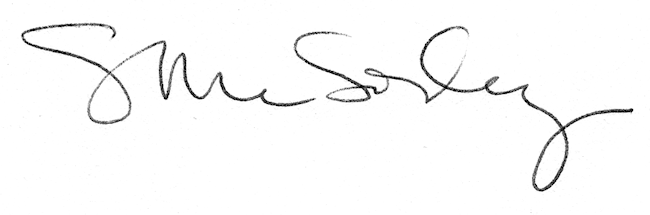 